مؤسسة فريدريش إيبرت الجزائر "دعوة لتقديم الطلبات لبرنامج راج 10"
تعد مؤسسة فريدريش إيبرت التي تم تأسيسها عام 1925 أقدم مؤسسة سياسية في ألمانيا. وتستمد وجودها وعملها من الإرث السياسي الذي تركه فريدريش إيبرت، أول رئيس ألماني منتخب ديمقراطيا، والذي منحها اسمه.المؤسسة حاضرة في أكثر من 130 بلدا حول العالم، وفتحت مكتبها بالجزائر عام 2002. وتتمحور مشاريعها حول المجتمع المدني والشباب والنساء." الشبكة الجزائرية للشباب الملتزم/راج" هو برنامج لمؤسسة فريدريش إيبرت، يدوم سنة كاملة وهو موجه لكل الشباب الذين يتمتعون بالعزيمة والإرادة اللازمتين لانخراط بنّاء في الحياة السياسية الاجتماعية لبلدهم. ويهدف  لتعزيز المشاركة المواطنة والسياسية للجيل الشاب.انطلق المشروع عام 2008 ويهدف إلى تأهيل عدد مختار من الشباب الذين بإمكانهم، على المدى المتوسط، شغل دور ناشط/ناشطة في الحياة الاجتماعية السياسية وذلك بهدف الرد بشكل أفضل على تحديات المجتمع الجزائري.لهذه الأسباب، تقدم مؤسسة فريدريش إيبرت للشباب المشاركين/ات في البرنامج إمكانية:- تشكيل شبكة فيما بينهم/نّ ومع هيئات المجتمع المدني،- تطوير وتحسين قدراتهم على التواصل والتحليل والتدخل- الانخراط في مشاريعهم الصغيرة الخاصة لكسب التجارب والمهارات الضرورية،- المشاركة في النقاشات حول المواضيع الحالية على المستوى الوطني، المحلي أو الدولي،- تحسين معارفهم السياسية والاجتماعية الأساسية.يتكون برنامج الشبكة الجزائرية للشباب الملتزم /راج من ثلاثة أعمدة أساسية:- برنامج التكوين: يتعلق بدورة تكوينات حول مواضيع لها علاقة بتعزيز قدرات التواصل، التفكير الاستراتيجي في المشروع، وتحليل الخطاب...- المحاضرات/النقاشات المنظمة بحضور شخصيات من الساحة الجمعوية، السياسية والإعلامية.. وحسب المواضيع المتعلقة بالوضع الراهن الاجتماعي والسياسي، على البعد الوطني، والمحلي والدولي.- مجموعات العمل: سيتعين على الشباب أن يعملوا في مجموعات لابتكار وكتابة وتخطيط مشاريعهم الصغيرة الخاصة.ستتحمل مؤسسة فريدريش ايبرت مصاريف النقل والسكن للمشاركين/ات المختارين/ات لمختلف اللقاءات التي ستعقد بمعدل عطلة نهاية أسبوع كل شهر خلال السنة في عدة ولايات.كيفية المشاركة؟إذا كان عمركم بين 20 و 28 سنة وتريدون الانخراط والمشاركة في برنامج الشبكة الجزائرية للشباب الملتزم /راج، أرسلوا:- استمارة تقديم الطلب مملوءة بشكل جيد،- سيرتكم الذاتية أو عرض تقديمي لمسيرتكم،- رسالة تغطية تشرح لماذا ترغبون في الانضمام للشبكة،- رسالة توصية من هيئة انخراطكم ( جمعية، نقابة) أو شخص مرجعيعلى الإيميل التالي:  info@fes-algeria.org آخر موعد لتقديم الطلب هو يوم .. نوفمبر على الساعة 23:59، بعد هذا التاريخ، لن يتم قبول أي ملف.سيتم تنظيم مقابلات فردية لاختيار عشرين مشارك/ة في الجيل الجديد من الشبكة الجزائرية للشباب الملتزم يومي 02 و 03 ديسمبر 2022 في الجزائر العاصمة.للمزيد من المعلومات، يرجى التواصل معنا على العنوان الإلكتروني:  info@fes-algeria.orgأو على الرقم:  +213 23 47 36 71قواعد وإجراءات تقديم الطلب - بعد إرسال ملفكم، سيصلكم إشعار باستلام الملف أوتوماتيكيا على الإيميل الذي وضعتموه على الاستمارة.- لن يكون بإمكاننا معالجة أي ملف غير مكتمل.- لمؤسسة فريدريش إيبرت كذلك الحق في رفض الملفات التي تصلها بعد تاريخ آخر موعد لتلقي الطلبات.- وفقا لعدد الملفات المستقبلة، يمكن لمؤسسة فريدريش إيبرت أن تجري اختيارا أوليا بناءً على الملفات فقط. - لن يتم إرسال أي رد للملفات التي لم يتم اختيارها أوليا.- خلال فترة مدتها 07 أيام بعد آخر موعد لاستلام الطلبات يوم 26 نوفمبر، سيتم إرسال رسالة للمرشحين المختارين أوليا ليشاركوا في مقابلة للاختيار النهائي. ستعقد المقابلات يومي 02 و 03 ديسمبر 2022 بالجزائر العاصمة، سيتم إعلامكم بيوم وتوقيت موعدكم. الجيل العاشر للشبكة الجزائرية للشباب المنخرطين (راج)استمارة تقديم الطلبنرجو منكم أن تملأوا هذه الاستمارة وأن ترجعوها مصحوبة بسيرتكم الذاتية ورسالة التغطية، يوم26 نوفمبر 2022 على الساعة 23:59 كأقصى حد، على العنوان الإلكتروني التالي: 
info@fes-algeria.org التاريخ، المكان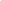 الاسم واللقب 
    ☐ السيد      ☐ السيدة    ☐ السيد      ☐ السيدة    ☐ السيد      ☐ السيدة    ☐ السيد      ☐ السيدة    ☐ السيد      ☐ السيدة الهاتف/الإيميلعنوان الإقامةتاريخ ومكان الميلاد رابط حساب الفايسبوك الدراسة (الجامعة أو المعهد، مجال الدراسة، محاور الاهتمام ..) التجارب المهنية(المراكز، الوظائف الأساسية)النشاطات الاجتماعية (المبادرات الاجتماعية والجمعوية، العمل الاجتماعي، المشاريع)المعارف والمهارات في الإعلام الآلي(مهارات مجموعة أوفيس، الانترنت)مستوى اللغاتالعربية:الفرنسية:الانجليزية:أخرى:      يتقن الأساسيات☐☐☐☐متوسط☐☐☐☐جيد☐☐☐☐ يتحدث بطلاقة☐☐☐☐ يتحدث بطلاقة☐☐☐☐عن طريق أية وسيلة علمتم بشأن برنامج الشبكة الجزائرية للشباب الملتزم؟ما هي الفوائد التي تتطلعون إليها من خلال انضمامكم لبرنامج راج؟(الدافع وراء طلبكم)ماهي المواضيع التي تثير اهتمامكم والتي ترغبون في الانخراط فيها؟ ولماذا؟ما هي في نظركم تحديات الجزائر الكبرى؟ماهي ملاحظاتكم بخصوص الوضع الراهن للبلاد؟ماهي الآفاق في نظركم؟(1500 حرف كحد أقصى.)ما هي الفرص التي ترونها متاحة للجيل الشاب في بلدكم؟(1000 حرف كحد أقصى.) 